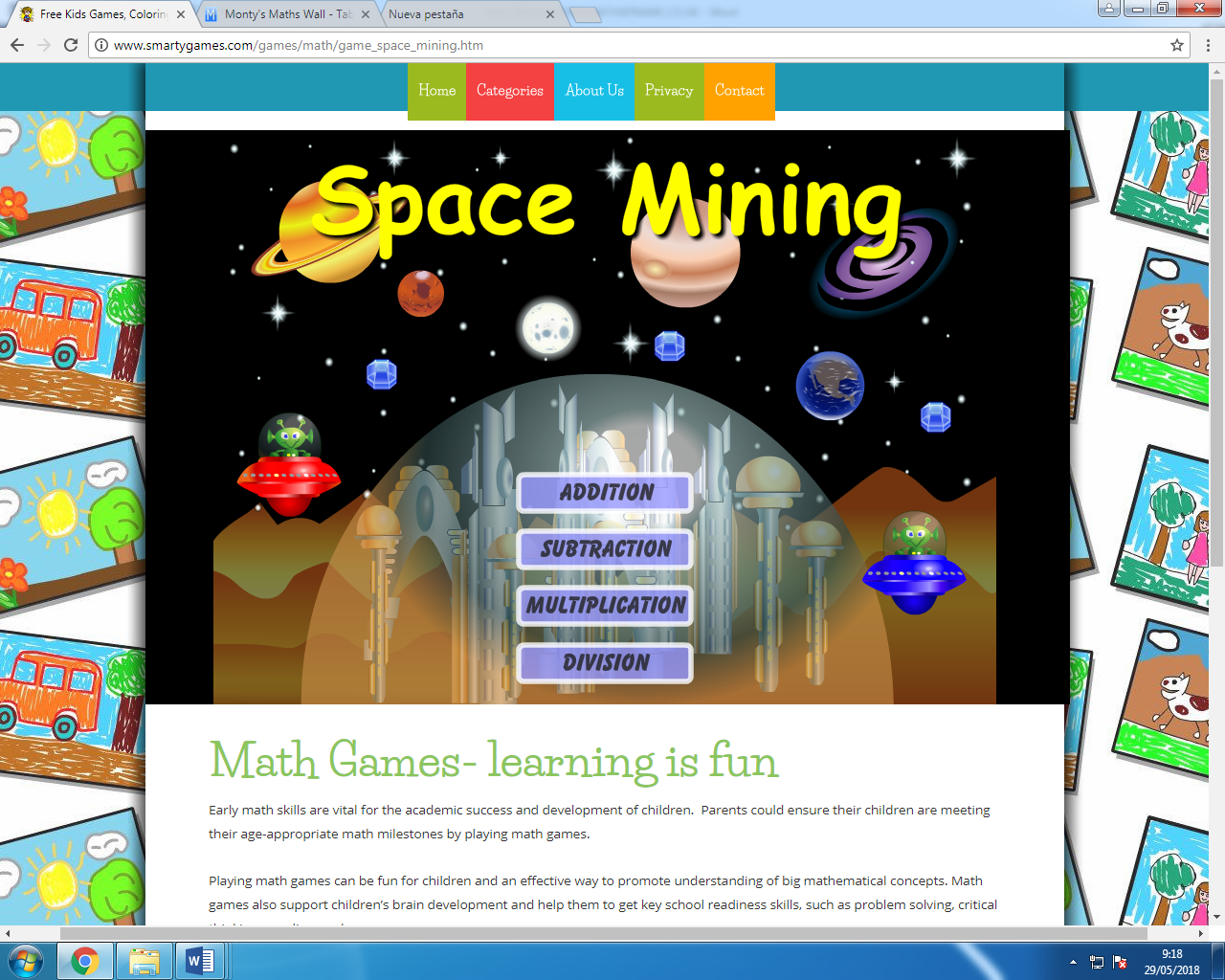 http://www.smartygames.com/games/math/game_space_mining.htmDOS JUGADORS